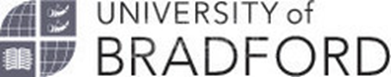 Faculty of Life SciencesSchool of Pharmacy and Medical SciencesADDITIONAL INFORMATION FOR CLINICAL SCIENCES FOR ENTRY IN SEPTEMBER 2019I confirm that the information given on this form is true, complete and accurate.Signed:	_________________________________________		Date: _____________________*Verified from information provided on the UCAS application**Original evidence and/or documentary proof is required if called to interview Eligibility Criteria To be eligible for the widening participation route with an opportunity to apply to transfer to Leeds Medical School, applicants must:Be applying via UCAS to the Foundation in Clinical Sciences/Medicine programme (B991)Be living permanently in the UK (UK home addresses only) and regarded as a Home/UK student (have Indefinite Leave to Remain in the UK)Have no previous experience of higher education - including foundation courses or degreesHave the potential to succeed at the University of BradfordNote: If, at any point during the admissions process, you are assessed as an ‘overseas’ student, you will no longer be eligible for Route 3 entry and will only be considered for Route 1 or Route 2 entry to the Clinical Sciences programme.In addition, applicants must meet at least two of the following eligibility criteria:•	First generation of immediate family to apply to higher educationAny applicant whose parents or legal guardians have not previously completed a higher education course is eligible for this criterion.This criterion is not affected by parents (or legal guardians) of applicants that have started but not completed a higher education course, studied for Open University degrees or undertaken higher education courses during the applicant’s secondary education.  Proof of qualifications/dates/institutions will be required.Applicants with siblings who have completed a higher education course or who are presently going through higher education are still eligible for this criterion (as long as their parents have not undertaken a higher education course).  This criterion is also not affected by family members outside of the immediate family such as grandparents, cousins, uncles and aunts.  Higher education courses include degrees and master’s courses, usually undertaken at university either in the UK or overseas.From a household with a gross annual income of £30,000 or below Applicants who meet this criterion should have a gross household income of £30,000 or below.  Applicants can demonstrate their eligibility for this criterion in one of three ways:In receipt of Free School Meals (FSM) for the entire duration of their GCSE or A Level studies.  (A referee from the applicant’s school or college can confirm the applicant was in receipt of FSM during their GCSE or A Level studies)In receipt of 16-19 Bursary Fund or Discretionary Learner Support with income threshold of £25,000 or below (A referee from the applicant’s school or college can confirm the applicant was in receipt of this during their A level studies)Applicants that are not in receipt of FSM, Bursary Fund or Discretionary Learner Support can demonstrate their eligibility for this criterion by submitting a Declaration of Household Income, completed by their parent(s) or guardian(s).  A Declaration of Household Income and guidelines for completing the form can be requested from the Admissions team (Admissions-life@bradford.ac.uk).  Please contact the Admissions team if living independently without a parent or guardian to confirm household income.•	Attended or attends a school achieving below the national average at GCSE (Attainment 8 score)If a school achieved an Attainment 8 score below the national average, any applicant from that school will be eligible under this criterion. This is checked using results for the year in which the applicant sat their GCSE exams. The national average Attainment 8 score in 2017 was 44.6. If an applicant has changed schools since completing their GCSEs, either the current or previous school’s results may be used. School performance tables can be found on the Department for Education website at www.education.gov.uk/schools/performance.•	Currently living in or grew up in public careTo be eligible for this criterion, you should have grown up in or currently be living in public care, for any length of time (during secondary school).•	Studies disrupted or adversely affected by circumstances in their personal, social or domestic lifeApplicants meet this criterion if their secondary education studies have been disrupted by circumstances beyond their control. Each application is considered on an individual basis and we cannot provide an exhaustive list of circumstances that meet this criterion.  We are however willing to consider any circumstances that a teacher or tutor can verify as having a detrimental impact on a student’s studies.  Further details of these circumstances must be provided by a teacher or tutor and any information provided will be treated with the strictest confidence.•	Only higher education option is to attend a local universityTo be eligible for this criterion attending a local university must be the applicant’s only Higher Education option and not simply a preferred option. Please ask your school or college to provide a statement detailing the circumstances requiring you to attend a local university.  We cannot accept financial reasons for having to attend a local Higher Education institution, as financial circumstances are considered as a part of the household income criterion. Each application is considered on an individual basis and we cannot provide an exhaustive list of circumstances that meet this criterion.  A copy of the applicant’s full UCAS form showing all choices of institutions must be provided in order for your eligibility for the criterion to be assessed. Local institutions are deemed as those which are approximately 1.5 hours from your home area via public transport.  This will be assessed on a case by case basis.  Please contact the Admissions team for further guidance.  Any information provided will be treated with the strictest confidence.  If details of the applicant’s circumstances are not included in the referee’s statement, we will be unable to process the application until further information has been obtained.•	Living in a geographical area with low levels of progression onto higher educationThis can be checked by using the link below and putting your postcode into the HEFCE postcode checker. The POLAR3 classification gives five quintile groups of areas ordered from ‘1’ (those wards with the lowest participation) to ‘5’ (those wards with the highest participation), each representing 20 per cent of UK young cohort.  Eligible applicants in this category will have a postcode in Group 1 or 2    http://www.hefce.ac.uk/postcode/If you require any further information please do not hesitate to contact the Admissions team on Admissions-life@bradford.ac.uk SECTION A:SECTION A:Personal details:          (the details in Section A should match the information on your UCAS application)Personal details:          (the details in Section A should match the information on your UCAS application)UCAS Personal ID (this can be found on your UCAS application/Track account)UCAS Personal ID (this can be found on your UCAS application/Track account)Title:Address:First name:Address:Last name:Address:Date of Birth:Postcode:Mobile phone:Mobile phone:Email:Email:SECTION B:SECTION B:Please state the occupation of the highest-earning family member of the household in which you live.  If he or she is retired, or unemployed for less than 2 years, give their most recent occupation:Please state the occupation of the highest-earning family member of the household in which you live.  If he or she is retired, or unemployed for less than 2 years, give their most recent occupation:As the collaborative link between Clinical Sciences and the School of Medicine at Leeds is designed to widen access into Medicine, applicants to Clinical Sciences in 2019, who wish to be considered for the transfer to the MBChB programme at Leeds, MUST meet at least TWO of the following criteria.  Please indicate with a   any or all criteria that apply to youAs the collaborative link between Clinical Sciences and the School of Medicine at Leeds is designed to widen access into Medicine, applicants to Clinical Sciences in 2019, who wish to be considered for the transfer to the MBChB programme at Leeds, MUST meet at least TWO of the following criteria.  Please indicate with a   any or all criteria that apply to youMy parents or legal guardians do not have any Higher Education qualifications (obtained either in the UK or abroad) *Our gross household income is less than £30,000 per year ** ORI am or have been in receipt of a 16-19 bursary or similar grant **  ORI am or was in receipt of free school meals in Years 10-13 **Our gross household income is less than £30,000 per year ** ORI am or have been in receipt of a 16-19 bursary or similar grant **  ORI am or was in receipt of free school meals in Years 10-13 **Our gross household income is less than £30,000 per year ** ORI am or have been in receipt of a 16-19 bursary or similar grant **  ORI am or was in receipt of free school meals in Years 10-13 **I attended a school achieving below the national average at GCSE (Attainment 8 score)This is checked using results for the year in which you sat your GCSE exams. The national average Attainment 8 score in 2017 was 44.6. If you have changed schools since completing your GCSEs, either the current or previous school’s results may be used. I am currently living in or have been in Local Authority Care *My studies have been disrupted or adversely affected by circumstances in my personal, social or domestic life **My only higher education option is to attend a local university **I live in an area which has low progression to higher education.  *This can be checked by using the link below and putting your postcode into the HEFCE postcode checker. The POLAR3 classification gives five quintile groups of areas ordered from ‘1’ (those wards with the lowest participation) to ‘5’ (those wards with the highest participation), each representing 20 per cent of UK young cohort.  Please put your quintile group into the box on the left.  Eligible applicants in this category will have a postcode in Group 1 or 2    http://www.hefce.ac.uk/postcode/ None of the above apply to me and I am applying for Route 1 or Route 2PLEASE RETURN THIS FORM TO admissions-life@bradford.ac.uk WITHIN ONE WEEK SO WE CAN PROCESS YOUR APPLICATION AS SOON AS POSSIBLEPLEASE RETURN THIS FORM TO admissions-life@bradford.ac.uk WITHIN ONE WEEK SO WE CAN PROCESS YOUR APPLICATION AS SOON AS POSSIBLE